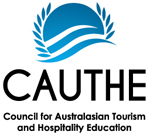 CAUTHE Fellows Award(15 October 2021)PreambleIn order to recognise the contributions made by Australian and/or New Zealand based academics, the Fellows of CAUTHE have introduced two annual CAUTHE Fellows Awards. These awards will be given to the Australian or New Zealand nominees who have made the greatest contributions to research and education respectively within the tourism, hospitality and/or events context.Titles of awardsCAUTHE Fellows Award for ResearchCAUTHE Fellows Award for EducationType of awardCertificatePurposeTo recognise Australian and New Zealand based academics who have made a significant contribution to research and education respectively in the tourism, hospitality and/or events context.Number of awards per yearUp to one in each category (research and education) per yearEligibilityAcademics at Levels up to and including Senior Lecturer who are currently working in an Australian or New Zealand institution and who have worked in Australia or New Zealand for a minimum of three years preceding the granting of the Award. Academics nominated for the Award must have attended at least one CAUTHE Conference.CAUTHE Fellows and members of the CAUTHE Executive during the year the award is granted are ineligible.Research Award Criteria A substantial overall contribution to tourism, hospitality and/or events research.Evidence of contributions to tourism, hospitality and/or events research may include:The impacts of the candidate’s research on tourism, hospitality or events theory and practiceCitations or reviews of the candidate’s research internationallyExternal recognition of the quality of research in the form of prizes, awards or fellowshipsSpeaking invitations at high profile and recognized academic and industry forumsResearch grantsEngagement with industry through the conduct of research activitiesInvitations to join journal editorial boardsReviewer contributions to journals and conferences.Education Award CriteriaA substantial overall contribution to tourism, hospitality and/or events education.Evidence of contributions to tourism, hospitality and/or events education may include:Advances to pedagogyThe development of creative or innovative scholarship through knowledge creation, sharing and dissemination Research grants received for the development of education programsAwards for teaching excellence.Selection ProcessA call is made each October to Heads of relevant academic departments or groups in all CAUTHE chapter member institutions to encourage nominations for this awardNominations may come from Heads of relevant academic departments or groups at any CAUTHE chapter member institutionAny CAUTHE Associate Member at Senior Lecturer Level or above may make a nominationThose who have been nominated for the award should complete a short nomination form detailing his/her contributions to research or education within a tourism, hospitality and/or events context depending on the category of award. The nomination form should be accompanied by a CV.Fellows will rate each award nominee on the basis of their completed nomination form and CV.The most highly rated nominee in each category will be eligible for the applicable award.Whilst an academic may be nominated for both categories of award, s/he may only win the award in a single category in any given year.Fellows reserve the right to make no award in either category in any year.The award winners will be notified prior to the CAUTHE conference so that they may plan their attendance to receive the award.Presentation To be presented at the CAUTHE conference awards ceremony. Nomination FormAttachedCAUTHE Fellows Award Nomination FormName:Institution:Mobile:Email:Nominator:Qualifications:Current position and level:Positions held over last five years:Last CAUTHE conference attended:Award Category (Research or Education):Criteria for Research Award:Contributions to tourism, hospitality and/or events Research: (800 words maximum)[Issues to consider may include:Impact of your research on theory and practice; Citations or reviews of your research internationally; External recognition of your research quality in the form of prizes, awards or fellowships; Invitations to speak at high status academic and industry fora;Research grants;Engagement with industry in research activities;Invitations to join Editorial Boards of journals;Contributions as a referee for journals and conferences.]Criteria for Education Award:Contributions to tourism, hospitality and/or events education: (800 words maximum)[Issues to consider may include:Advances to pedagogy;Development of creative or innovative ways to create, share and disseminate knowledge; Research grants for the development of education programs;Awards for teaching excellence.]Please also submit a CV.Nominations due to CAUTHE Secretariat cauthe.secretariat@gmail.com by Tuesday 30 November 2021.